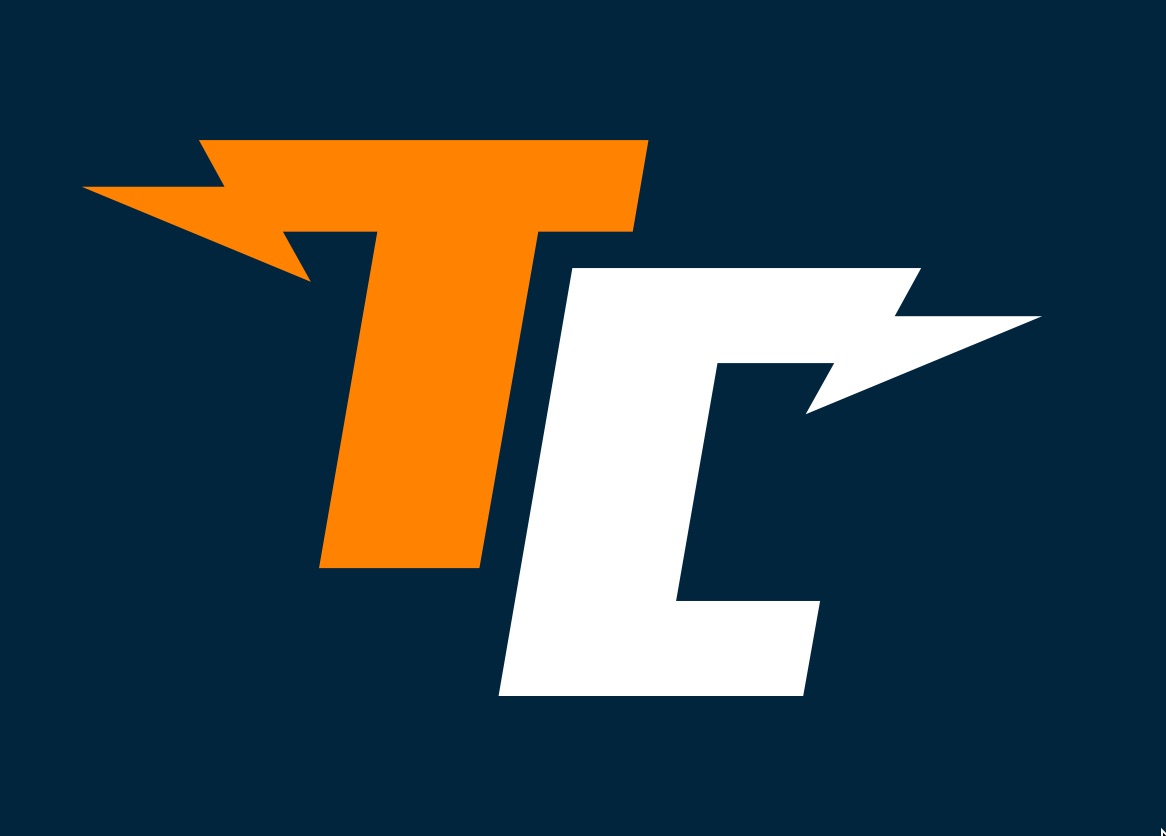 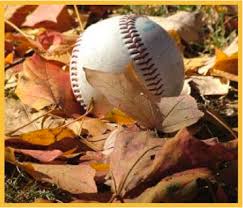 Tri-City Thunder BaseballStarting September 8th we will be starting our Midget AAA College Prep fall program which will include 12-16 games total and 2/3 practices a week.  We start our weight-training program as well the following week.  The cost is $250/player, which will include the following:12-16 exhibition gamesBC Minor Fall Tournament (Sept 28-30, in Richmond)Practice JerseyFlex Fit Hat2/3 practices/weekIntroductory weight training program 1/2 session per weekPossible selection to the BLE Kamloops tournamentThis will take us to the end of October, when we will start our winter training program.To register or for inquiries please e-mail J.J. Hyde at jhyde@sd43.bc.caJ.J. HydeHead Coach, Tri-City Thunder College Prep Baseball